FIDIC Trainer QI,Guangfeng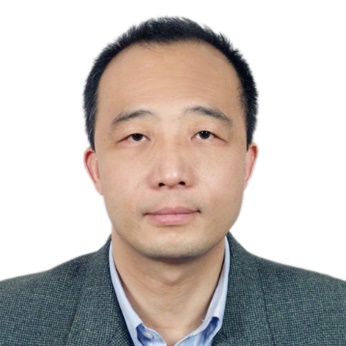 Country of residence: ChinaCitizenship: Chinesehttp://www.crfsdi.com.cnCountries with experienceChina：Mainland & HongkongOther countries with experience: Thailand、Malaysia、AlgeriaGlobal regionsSouth East AsiaNorth AfricaLanguages spokenChineseEnglish GermanyTrainer Professional qualifications and disciplineFIDIC Certified Trainer (FCT) of the model ‘Professional Service Agreements’ and’ Practical Use of FIDIC Contracts’Master ‘degree, from the South West Jiaotong University, in 2005. Major in Electrical Maglev Railway. Bachelor, Graduated from the South West Jiaotong University, in 1986. Major in Railway Electrification.Construction contract experience Certified Senior Project Manager of International Project Management Professional & Association since 2007. Top ten outstanding Project Managers of China 2010 award by PMRC(the Project Management Research Committee)The Design Manager of project DB1460 of Hongkong-Kanton Railway Corp from 2003~2007.The System design engineer and the design manager of Wuhan-Guangzhou hi-speed Railway Electrification Project, which is the first hi-speed railway project built in CHINA started in 2006 and ended in 2009.Consultancy contract experienceAs the Top-ten Senior Expert of CRCC (China Railway Construction Co., Ltd) ,in the developing of smart build technology and providing the technical support of the overseas projects by CRCC. As consulting engineer of MOR (the earlier Ministry of Railway of China, now the China State Railway Corp.) for the international cooperation in the build of first hi-speed railway projects such as Beijing-Tianjin Inter-city Express and Wuhan-Guangzhou high-speed railway projects.Specialist contract experience Not applicable - none of the above Other FIDIC contract experience Not applicable - none of the above Experience with FIDIC contracts modulesAs a FIDIC Certified Trainer (FCT, earlier the FAT) of the model ‘Professional Service Agreements’ and ‘Practical Use of FIDIC Contracts’Training experience with FIDIC Business Practice moduleAs a FIDIC Accredited Trainer (FAT) on the course modules of ‘Professional Service Agreements’ and ’Practical Use of FIDIC Contracts’ of FIDIC-CNAEC Engineers Certification Program started in 2010 which lasted nearly ten years until the end of the pilot program in 2019. Participated in all the 10 sessions with more than one thousand trainees of FIDIC certified international consulting engineer training courses during the whole pilot program together with IATs appointed by FIDIC. Participated in the CPD program on the topic of Comparison of 2017 Edition FIDIC Contracts with 1999 Edition in 2021Services offeredConsulting Service for the Project Management and Practical Use of FIDIC ContractsTechnical Support for the developing and build of electrical engineering.Technical expertiseExpert of IEC (International Electro-technical Commission, IEC/TC9-the electric traction power system) on the international standards of IEC 60913, IEC 62128, IEC62846 etc.The State Prize winner of the Project on ‘The Developing Research and Application of the Hi-speed Railway OHL-Pantograph System based on Couple-Dynamic Theory’ with the know-how technology of TPS and OHL.Short summary experiencesServing for SIYUAN (China Railway SIYUAN Survey and Design Institute Group Co., Ltd), with more than 5,000 consulting engineers at the position of Deputy General Engineer of SIYUAN, who’s mother company is CRCC.with more than 35 years experiences in design and research of projects with more than 30,000 kilometers long electrification railway and urban rapid rail transit system and scientific engineer in developing the Chinese OHL System of hi-speed railway, the winner of the JEME Tien-Yow Honorary Award of Railway Science in 2019. As consulting engineer of MOR (the earlier Ministry of Railway of China, now the China State Railway Corp.) for the international cooperation in the first projects such as Beijing-Tianjin Inter-city Express and Wuhan-Guangzhou high-speed railway electrification project, participated in preparing the draft contract of TPS which is now the model contract for all the Chinese high-speed projects based on the FIDIC Contract.As design manager of project DB1460 of Hongkong-Canton Railway Corp. under Design-Build Contract.As consulting engineer of the feasible study of Lagos light railway project in Algeria, Thailand airports connection high-speed line by CRCC etc.Position and experienceEmployment status: Permanent Employee
Present position: Deputy General Engineer of SIYUAN, in charge of the system design of railway electrification, especially for the technical development & support of OHL (overhead contact lines) and TPS(traction power supply) projects.
Previous positions: Electrical Engineer, Project Manager. Director of the Department of Research and Design of Railway Electrification.
Are you a fully FIDIC certified trainer: YesList the types of certification you have: FIDIC Certified Trainer in the module of ‘Professional Service Agreements’ and ’Practical Use of FIDIC Contracts’.
Are you a FIDIC interim certified trainer: NoList the types of certification you have: Not applicable Affiliations/Memberships Not applicablePanel listingsNot applicable